OFFICIAL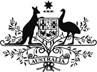 ANTHONY ALBANESE MP
PRIME MINISTER OF AUSTRALIAMARK BUTLER MPMINISTER FOR HEALTH AND AGED CAREPETER MALINAUSKAS MPPREMIER OF SOUTH AUSTRALIACHRIS PICTON MP SOUTH AUSTRALIAN MINISTER FOR HEALTH AND WELLBEINGMEDIA RELEASEPROVIDERs SELECTED FOR South Australian MEDICARE URGENT CARE CLINICsThe Albanese Government is delivering for the residents of South Australia (SA) with the providers for four of the five SA Medicare Urgent Care Clinics (Medicare UCCs) having been selected, following an Expression of Interest processes. The four clinics will be established at:Marion Domain Medical and Dental Centre will be established as the Marion Medicare UCC Old Port Road Medical and Dental Centre will be established as the Western Medicare UCC Elizabeth Medical and Dental Centre will be established as the Elizabeth Medicare UCCMount Gambier Family Health will be established as the Mount Gambier Medicare UCC.The fifth Medicare UCC to be established in the outer southern suburbs is in final contract negotiations with an announcement to be made soon.The South Australian Medicare UCCs will deliver on the Albanese Government’s commitment to make it easier for people in South Australia to get the urgent treatment they need – from highly qualified doctors and nurses – while taking pressure off the local hospitals. The Medicare UCCs will be open extended hours, seven days a week and offer walk-in care that is fully bulk-billed. Over 40 per cent of presentations to South Australian hospitals are for non-urgent or semi-urgent care.The South Australian Medicare UCCs are expected to begin opening from October 2023, with all to be open by the end of the year.The Albanese Government will continue to work closely with Adelaide Primary Health Network, the Country South Australia Primary Health Network and the South Australian Government to support the establishment of these Medicare UCCs. 
Quotes attributable to Prime Minister Albanese:“The South Australian Medicare UCCs are five of the 58 my government is establishing across Australia.“They will ensure that South Australians who need urgent but not acute care, can get it quickly even if it’s outside standard hours – and all they’ll need is their Medicare card.“The SA Medicare UCCs are just another way the Government is strengthening Medicare and making it easier to see a doctor.”Quotes attributable to Minister Butler:
 
“We went to the election promising urgent care clinics for South Australia and we are now delivering them.“The five South Australian Medicare UCCs will make a big difference to patients who will be able to walk in seven days a week and get free urgent care from a nurse or a doctor.“The clinics will ease pressure on South Australian Hospitals, so that our hard-working doctors and nurses can focus on higher priority emergencies. 
Quotes attributable to Premier Malinauskas: “We know South Australian general practitioners and hospitals are under significant pressure.“The South Australia Medicare UCCs will help take that pressure off, by providing a service that bridges the gap between the day-to-day health care of general practice and acute care of hospitals. “With this partnership between the Australian and South Australian governments, we are ensuring South Australians have better access to affordable urgent care when they need it.”Quotes attributable to Minister Picton:
“The UCCs will offer high-quality care for people who need to see a medical professional for a health issue that is urgent and requires treatment but is not life-threatening and does not require attending the emergency department.
 
“The South Australian UCCs will ease pressure on the local emergency department, and be much more convenient for our community – closer to home, at short notice, and free under Medicare.
  
“This is another example of the Albanese Government delivering for South Australia.”
 
Tuesday, 26 September 2023MEDIA CONTACT:Lucy Caruso: 0408 803 428